Chapter 1 – Science Skills (Pages 1-30)Prentice Hall – Physical Science: Concepts in Action, Copyright 2004Section 1.2 – Using a Scientific Approach (pages 7-11)Key Concepts:What is the goal of a scientific method?How does a scientific law differ from a scientific theory?Why are scientific models useful?Vocabulary:Scientific methodObservationHypothesisManipulated variableResponding variableControlled experimentScientific theoryScientific lawModelConsider this scenario: You are outside and it begins to rain. You have no umbrella, but there is a building roughly 100 yards away from your current location. You do not want to get soaked by the rain. What do you do? Do you walk to the building – or do you run? Why?Let’s consider the options:You choose to run: _____________________________________________________________________________________________________________________________________________________________You choose to walk: ____________________________________________________________________ _____________________________________________________________________________________You now have a question that you can try to answer with a scientific approach. _________________________________________________________________________________________Scientific MethodsIn order to answer questions about the world around them, scientists need to get information scientific method:____________________________________________________________________ ____________________________________________________________________________________The goal of any scientific method is to ________________________________________ or ____________________________________________________________________________Making Observations:Scientific investigation often begins with observation: _________________________________________________________________________________Repeatable observations are known as _____________________EXAMPLE: When you walk or run in the rain, you get wet.In addition: standing in the rain leaves you much wetter than walking or running in the rain.Combine observations to form a question: How does your speed affect how wet you get when you are caught in the rain?Forming a hypothesis:Hypothesis: __________________________________________________________________________ For a hypothesis to be useful, it must be ___________________________Form of an If-then-because statement: If you run in the rain rather than walking, then you will get less wet because you will spend less time in the rain resulting in less contact.Testing a hypothesis:Scientists _____________________________________ to test their hypothesis. Variable: ____________________________________________________________________________Experiment to test if speed affects how wet you get in the rain.Variables include your speed, your size, the rate of rainfall, and the amount of water that hits you. Your hypothesis states that one variable, speed, causes a change in another variable, the amount of water that hits you.Manipulated Variable (independent): ______________________________________________ _____________________________________________________________________________ The speed with which you walk or runResponding Variable (dependent): _________________________________________________ ______________________________________________________________________________The amount of water that you accumulateTo examine the relationship between a manipulated variable and a responding variable, scientists use controlled experiments: ________________________________________________________________ _____________________________________________________________________________________ While the responding variable is observed for changes, all other variable are kept ______________, or ___________________________Page 9 – In 1997, two meteorologists conducted a controlled experiment to determine if moving faster keeps you drier in the rain.Both scientists traveled 100 yards by foot in the rainOne walked, one ranMeasured mass of clothes before and after – provides data on how much water accumulatedControlled variables:__________________________________ – same height and build__________________________________ – began at same time, during same rainstorm, following same path________________________________________________ – identical clothesDrawing Conclusions:Scientists gathered some convincing data:Walking ScientistAccumulated 217 grams of waterRunning ScientistAccumulated 130 grams of waterConclusion: Running in the rain keeps you drier than walking – about 40% drier!!!Now you have _______________________________ to support your hypothesis!But what if the scientific data does not support your hypothesis?______________________________________________________________________________________________________________________________________________Developing a Theory:Once a hypothesis has been supported in repeated experiments, scientists can begin to develop a scientific theory: ______________________________________________________________________Theories are __________________________________!Instead, they become stronger if the facts continue to support them. However, if an existing theory fails to explain new facts and discoveries, the theory may be _____________________________________________________________________ ________________________________________________________________________ Scientific LawsAfter repeated observations or experiments, scientists may arrive at a Scientific Law: ____________________ __________________________________________________________________________________________Example: ’s Law of Gravity describes how two objects attract each other by means of a gravitational force.This law has been verified over and over.However, scientists have yet to agree on a theory that explains how gravity works.A scientific law describes an ____________________________________________________________________. The __________________________ of such a pattern is provided by a scientific theory.Scientific ModelsConsider this scenario: You are on vacation in  for the first time. You would like to visit  – the problem is, you have no idea how to get there. What do you do?Ask someoneSearch the internetConsult a mapA map is a type of model, or _______________________________________________________Scientific models make it easier to understand things that might be too difficult to observe directly.Examples of models?_________________________ – small scale model of the earth_________________________ – model of only the bones of the human body___________________________________________ – allow us to see things very small.Models should be continued to be used until experiments/tests shows that the model is wrong. Over the years, scientists ____________________________________________________ of the time over and over.Earth is flatSun revolved around the earthSection 1.3 – Measurement (pages 14-20)Key Concepts:Why is scientific notation useful?What units do scientists use for their measurements?How does the precision of measurements affect the precision of scientific calculations?Vocabulary:Scientific notationLengthMassVolumeDensityConversion factorPrecisionSignificant figuresAccuracyThermometerMeasurement:How old are you? How tall are you? How much does that cost?The answer to these questions are all measurementsMeasurements are important in both science and everyday life.Using Scientific NotationHow many stars do you see? How many blades of grass are in the picture? How many grains of sand are there?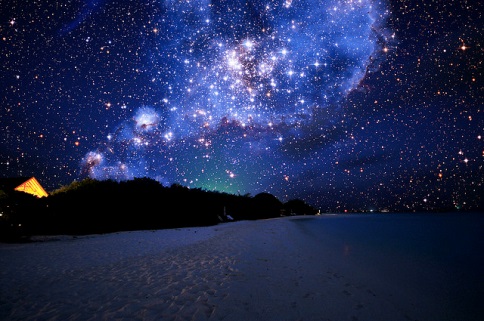 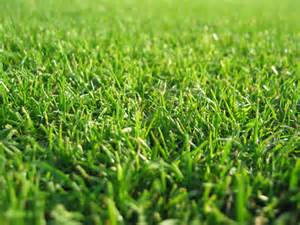 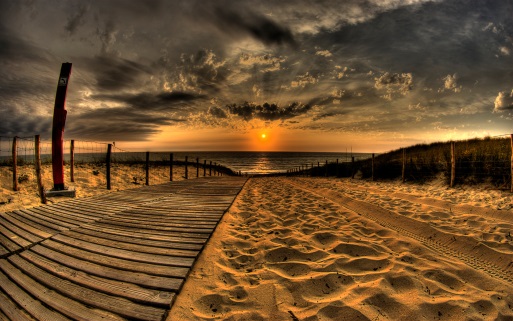 Scientists often work with very large or very small numbers.For example, the speed of light is about 300,000,000 meters per second. The average snail has been clocked at a speed of only 0.00086 meters per second.Instead of having to write all of the zeroes in these numbers, you can use a shortcut called scientific notation: __________________________________________________________________________ __________________________________________________________________________________Example: 300,000,000 can be written as 3 x 108 – the exponent, 8, tells you that the decimal point if really 8 places to the _________________ of the 3.Example: For numbers less than one, the exponent is written as a negative. 0.00086 written in scientific notation becomes 8.6 x 10.4. The negative exponent tells you how many decimal places there are to the ___________ of the 8.6Scientific notation makes very large or very small numbers easier to work with.When writing numbers in scientific notation, there should only be ___________________________ to the left of the decimal – you may need to adjust your answer to proper scientific form when performing calculations.Example: 26.3 x 106 should be written as 2.63 x 107Math Using Scientific NotationAdding/subtracting numbers written in scientific notationAdjust the exponents so that they are the sameAdd or subtract the whole numbersAdjust  the answer in proper scientific notationMultiplying numbers written in scientific notationMultiply the whole numbers Add the exponents Adjust the answer so it is in proper scientific notationDividing numbers written in proper scientific notationDivide the whole numbersSubtract the exponentsAdjust the answer so it is in proper scientific notationSI Units of MeasurementsFor a measurement to make sense, two things are needed:____________________________________________________________________________________________________________________________________________Most units you are familiar with (inches, miles, feet, gallons, degrees Fahrenheit) are not used in science.Scientists use a set of measuring units called SI, or the ________________________________________ By using only one system of measurements, scientists can easily interpret one another’s data.Base Units and Derived UnitsSI is built upon seven metric units, known as base units. Length: ______________________________________________________________________________mass: ________________________________________________________________________________Derived units are made from combinations of base units.Volume: ____________________________________________________________________________Volume of a rectangle = length x width x heightEach of these measurements is made in meters = meter x meter x meter or cubic meters (m3)Density: _____________________________________________________________________________Density of an object = mass / volumeMass is measured in kilograms and volume in cubic meters = kilograms per cubic meter (kg/m3)Metric PrefixesThe metric unit for a given quantity is not always a convenient one to use. Example: the time it takes for a computer hard drive to read or write data – also known as seek time – is in the range of thousandths of a second: 0.009 seconds.A more compact method is to write it our as a metric prefix: ______________________________________________________________________________0.009 seconds can become 9 milliseconds (9 ms)Conversion factor: _________________________________________________________________________ ________________________________________________________________________________________Example: Mount Everest is 8848 meters – how many kilometers is this?The prefix kilo- tells you that there are 1000 base units in one Kilo-unit (1000 meters in one kilometer)This gives us two conversion factors to use:1 km / 1000 m    OR   1000 m / 1 km=  8.848 kilometersLimits of MeasurementHow much time does it take? We need some class volunteers:1 with an IPhone stop watch1 with a regular analog watch1 with the classroom clock 1 with a provided stop watch3 people who can do 10 push-upsPrecision: __________________________________________________________________________________Which time was the most precise?Significant Figures: ___________________________________________________________________________ ___________________________________________________________________________________________ The fewer the significant figures, the ____________________________________ the measurement is.How do we determine the number of significant figures in a number?Atlantic/Pacific RuleDecimal ABSENT: start on the ATLANTIC side of the number and locate your first non-zero, count it and every number to the left of it.Decimal PRESENT: start on the PACIFIC side of the number and locate the first non-zero, count it and every number to the right of it.How many significant figures does each time have?Significant Figure Calculations: When you make calculations with measurements, the uncertainty of the separate measurements must be correctly reflected in the final results.The precision of a calculated answer is _______________________________________________ ______________________________________________________________________________Addition/SubtractionWhen adding or subtracting numbers, count the NUMBER OF DECIMAL PLACES to determine the number of significant figures. The answer cannot CONTAIN MORE PLACES AFTER THE DECIMAL POINT THAN THE SMALLEST NUMBER OF DECIMAL PLACES in the numbers being added or subtracted.Multiplication/DivisionWhen multiplying or dividing numbers, count the NUMBER OF SIGNIFICANT FIGURES. The answer cannot CONTAIN MORE SIGNIFICANT FIGURES THAN THE NUMBER BEING MULTIPLIED OR DIVIDED with the LEAST NUMBER OF SIGNIFICANT FIGURES.Accuracy: ___________________________________________________________________________________ ___________________________________________________________________________________________We need some more volunteers – dartboard accuracy and precisionMeasuring TemperatureThermometer:  ______________________________________________________________________________Read: How it works: thermometer on page 21Temperature Scales:Fahrenheit (°F)Celsius (°C)Kelvin (K) – SI base unit for temperatureA temperature of 0 K, or 0 Kelvin, refers to ________________________________________ that can be reached – converts to -273.15 °C or -459.67 °F Lowest natural air temperature ever recorded on earth: July 21, 1983 at the Russian Vostok Station in Antarctica: -89.2 °C or -128.6 °FKelvin has __________________________________________________________Temperature ConversionsConverting from °F to °C°C = (5/9)(°F-32.0°)  OR °C = °F + 40 x (5/9) – 40Converting from °C to °F°F = (9/5)( °C) + 32.0°  OR  °F = °C + 40 x (9/5) – 40 Converting from °C to KK = °C + 273How do you convert from K to °C? °F to K OR K to °F?Section 1.4 – Presenting Scientific Data (pages 22-25)Key Concepts:How do scientists organize data?How can scientists communicate experimental data?Vocabulary:SlopeDirect proportionInverse (indirect) proportionOrganizing DataScientists can organize their data by using _______________________________________________________These tools make it easier to spot patterns or trends in the data that can support or disprove a hypothesis.Data TablesThe simplest way to organize data is to present them in a table.Tables can relate variables – __________________________________________________________Line GraphsA line graph is useful for _______________________________________________________________In a line graph, the manipulated variable is generally plotted on the horizontal axis (x-axis)The responding variable is plotted on the vertical axis (y-axis)Data points are typically connected using a lineThe steepness, or slope, of the line is the ____________________________________________ ______________________________________________________________________________Slope = rise / runRise represents the change in the y-variable (y2 – y1)Run represents the change in the x-variable (x2 – x1)Direct proportion: ______________________________________________________________ _____________________________________________________________________________When one doubles, the other doublesInverse (Indirect) Proportion: _____________________________________________________ ______________________________________________________________________________When one doubles, the other is cut in halfBar GraphsA bar graph is often used to ______________________________________________________________ _____________________________________________________________________________________This type of graph makes it easy to see comparisons between different data.Circle GraphsA circle graph is a ______________________________________________________________________ _____________________________________________________________________________________Each piece of data is represented as a percentage of the whole unit.Communicating DataScientists can communicate results by writing in scientific journals or speaking at conferences.Different scientists may interpret the same data differently – this is the basis for peer review: ___________________________________________________________________________________________QuantityUnitSymbolLengthMetermMassKilogramkgTemperatureKelvinKTimeSecondsAmount of a substanceMolemolElectric currentAmpereALuminous IntensityCandelacdQuantityUnitSymbolAreaSquare meterm2VolumeCubic meterm3DensityKilograms per cubic meterkg/m3PressurePascal (kg/m∙s2)PaEnergyJoule (kg∙m2/s2)JFrequencyHertz (1/s)HzElectric ChargeCoulomb (A∙s)CPrefixSymbolMeaningMultiply Unit byGiga-GBillion (109)1,000,000,000Mega-MMillion (106)1,000,000Kilo-kThousand (103)1000KingHecto-hHundred (102)100HenryDeca-daTen (101)10DiedBASE UNITByDeci-dTenth (10-1)0.1  or (1/10)DrinkingCenti-cHundredth (10-2)0.01 or (1/100)ChocolateMilli-mThousandth (10-3)0.001  or (1/1000)MilkMicro-µMillionth (10-6)0.000001 or (1/1,000,000)Nano-nBillionth (10-9)0.000000001 or (1/1,000,000,000)8848 meters1 kilometers1000 metersFahrenheit (°F)Celsius (°C)Kelvin (K)Water boils212100373Human body98.637310Average Room6820293Water freezes320273Lowest Possible-459.67-273.150